NBS Specification: 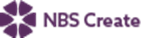 This product is associated with the following NBS Create clause:45-35-86/323 SeatsNBS Specification: 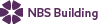 This product is associated with the following NBS clauses:Q50 Site/street furniture/equipment 225 SEATSProduct Specification: Kent Swansea Seat KSAS2200        • Manufacturer: Kent Stainless      Web: www.kentstainless.com      Email: info@kentstainless.com      Tel: +44 (0) 800 376 8377      Fax: +353 53 914 1802      Address: Ardcavan Works, Ardcavan Co Wexford, Ireland    • Product reference: Kent Swansea Seat KSAS2200    • Length: 1800 mm (KSAS2200) /1800 mm (KSAS1800) /Special order     • Finish:       - Frame: Bead blasted /Bright satin /Electropolished /Satin 320 grit polish       - Timber treatment: Not required /Danish oil /Translucent stain 